GWENT FEDERATION OF YOUNG FARMER’S CLUBS 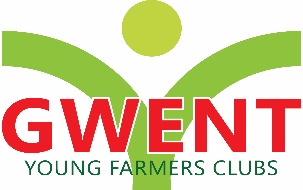 Minutes of the Finance Committee Meeting held on Monday 27th January 2020 in the Committee Room, YFC Office, Coleg Gwent.CHAIRMAN:	  SECRETARY: Abergavenny:	Bedwas:Crucorney:Raglan:Usk:Wentwood:Co-opted:Apologies:Abbie WilliamsJemma RodgersRay SmithLucy Turner, Caroline Perkins, Joey Watkins.Dan Edwards, Liz Berry, Tom BerryTim Williams, Chester Williams, Laura BowyerTom WatersAlun Morgan, Laura Baker, Mark Taylor, Ray Morgan, Alyssia ThomasKatie Matthews, Ellie Williams, Steph Parry01/FD/201. Apologies							Apologies for absence were received as above.02/FD/202.  MinutesSigned as true and correct from the 18th November 2019 51/FD/20 - 60/F&D/1903/FD/203.  Matters Arisingnone04/FD/2005/FD/2006/FD/1907/FD/2008/FD/2009/FD/2010/FD/2011/FD/2012/FD/204.  CorrespondenceEmail from mcc stating we are getting the grant just not sure how much yet.£500 from the harvest supper off NFU Ladies towards our charity£70 cheque from carol service from RABICounty treasurer reportCurrent account – 40,470.27Savings – 30,121.20Training – 8945.19BARCLAYSJemma & Laura have both been trying to get a debit card sorted. Barc;ays have come back stating our signatures are incorrect. So, more forms need to be signed.CIO – We are a CIO Monmouthshire building society  - almost set just waiting for signatories etc to be sortedRally SponsorshipAny ideas for sponsorship please send over to JemmaGreencroft farm – JoeyWill send to people out or previous yearbooksLook in AGRI booksFinance & InvestmentFundraising ideas – county/barn dance in the summerT&D form on website with the % chart of what people can claimNo form to be sent in before the courseFood hygiene courseFirst aid course - £300 for 10 peopleATV/Quad bikes – machinery /PMRCake decorating – WIMarketing training – Lucy is able to deliver from the sourceSocial updatePub of the month – no Fridays available cause of dartsMaybe a Thursday or Sunday?Monmouthshire Hunt starting one – maybe join with them?Try the star, cross keys, kings head, Waterloo inn, the rose – should be able to do a FridayTrip to the highland show – 18th – 21st June – over 18’s – find out if any are interested and get back to NerysSuggestions – Quiz comp – sen/int/junior county officer as quiz masterIn someone’s living from Grand final with  a dance afterward -keep casualGwent YFC ski trip - ? 20/21 – ask in your club meetingsFEB – Junior social ½ term, high ropes, football zorbing, bowling, laser tag, paint balling – on a Sunday afternoonLBoweyer – Glamorgan going on a rural affairs trip to Hereford. Would potentially change location if Gwent Members wanted to join as close to us. – Let Laura know.Bills to be sanctionedM&S entertainments - £62Jemma Travel - £62.92Dolman Theatre - £30Judge - £211.12AOBAbbie – put together a survey monkey questionnaire how to help the clubs. 17 Responses75% enjoyed top table – 25% work to improvePositive YFC work together to succeedNegative – need to try and fix some of these thingsMore training, better communicationPolicies and handbooksMore socialsDon’t want to increase or decrease the number of competitions More fun competitiosnCurve model – future in farming/farm safetyTom B – Raglan dinner dance – 22nd Feb 7:30/£30 ticket  Date of Next Meeting – 23RD March 2020As there was no further business the meeting closed at 8.40pmSigned ……………………........................... Date …………………………